                   КАРАР	                         ПОСТАНОВЛЕНИЕ              28 марта 2016 й.                  №  24                             28 марта 2016 г. О внесении изменений в постановление Главы сельского поселения Максим - Горьковский сельсовет муниципального района Белебеевский район Республики Башкортостан от 29.12.2012 г. № 59 «Об утверждении Административного регламента по предоставлению муниципальной услуги «Присвоение наименований улицам, площадям и иным территориям проживания граждан» в сельском  поселении Максим - Горьковский сельсовет муниципального района Белебеевский район Республики Башкортостан»          В целях исполнения Федерального закона от 1 декабря 2014 года                            № 419-ФЗ «О внесении изменений в отдельные законодательные акты Российской Федерации по вопросам социальной защиты инвалидов в связи ратификацией Конвенции о правах инвалидов»,  статьей 15 Федерального закона от 24 ноября 1995 года № 181-ФЗ «О социальной защите инвалидов в Российской Федерации, а также в соответствии с письмом Министерства труда и социальной защиты населения Республики Башкортостан от 01.02.2016г.   № 11-28  п о с т а н о в л я ю :    1. Пункт 2.13.1 «Показателями доступности муниципальной услуги» дополнить подпунктом в следующей редакции:  - «Условия доступности для инвалидов муниципальной услуги обеспечиваются в соответствии со статьей 15 Федерального закона от 24.11.1995 г. № 181- ФЗ «О социальной защите инвалидов в Российской Федерации» и с иными нормативными правовыми актами Российской Федерации о социальной защите инвалидов.Места для информирования, предназначенные для ознакомления заявителей с информационными материалами, оборудуются информационным стендом».     1.1.  Пункт 2.13.2 «Показателями качества муниципальной услуги» дополнить подпунктом и изложить в следующей редакции:      «- оказание специалистом Администрации сельского поселения Максим-Горьковский  сельсовет муниципального района Белебеевский район Республики Башкортостан»,  предоставляющего муниципальную услугу, помощи инвалидам в преодолении барьеров, мешающих получению ими услуг наравне с другими лицами».       2. Данное  постановление обнародовать на официальном сайте Администрации сельского поселения Максим-Горьковский  сельсовет муниципального района Белебеевский район Республики Башкортостан       3.  Контроль над исполнением настоящего постановления оставляю за собой.Глава сельского поселения                                           Н.К. Красильникова    Баш7ортостан Республика3ыБ2л2б2й районы муниципаль районыны8Максим – Горький ауыл советыауыл бил2м23е хакими2те.Горький ис. ПУЙ ауылы, Бакса урамы,  3Тел.2-07-40 , факс: 2-08-98  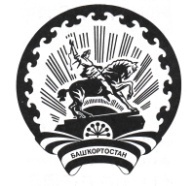 Республика БашкортостанАдминистрация сельского поселения Максим – Горьковский сельсовет муниципального района Белебеевский район      452014, с. ЦУП им. М.Горького, ул. Садовая,      д. 3     Тел. 2-07-40, факс: 2-08-98